ВВЕДЕНИЕОдна из самых волнительных проблем современного общества – это про-блема безработицы.Безработица, безусловно, большим образом влияет на расточение основ-ной производительной силы, значительное уменьшение потенциального вало-вого продукта и национального дохода страны. Помимо этого ведутся колос-сальные расходы государств на выплату пособий по безработице, переквалифи-кацию безработных и их дальнейшее трудоустройство. Также следует отметить, что безработица наносит ущерб интересам общества, так как люди не могут ре-ализовать и как следует проявлять себя, соответственно, не могут показывать свои умения в определённом виде деятельности. Вследствие безработицы про-исходит сильное ухудшение материального состояния семей безработных, что приводит, как правило, к росту преступности, заболеваемости людей. Именно по всем этим последствиям обостряется социальная напряжённость в обществе.Проблема безработицы в Российской Федерации в условиях перехода к рыночной экономике получает особую актуальность, поскольку показатель без-работицы – один из важнейших показателей определения экономического со-стояния, а также оценки эффективности экономики. Чтобы подробно изучить данную проблему, необходимо провести глубокое научное исследование, дос-кональный теоретический анализ и выработку на представленной основе прак-тических указаний. Эти указания могли бы быть использованы для разработкиреализации эффективной экономической и социальной политики, которая была бы направлена, несомненно, на обеспечение занятости трудоспособного населения России, снижение безработицы до наименьшего уровня.Цель данной работы – подробно рассмотреть, изучить и проанализиро-вать проблемы безработицы.Задачи исследования, которые были определены в соответствие с постав-ленной целью:3– охарактеризовать сущность безработицы в соответствии с историческим развитием, сопряжённым с развитием видов безработицы и их специфики;– изучить взгляды экономических школ на безработицу;– установить причины и пути решения безработицы;– выявить возможности повышения уровня занятости на рынке труда страны.Объектом исследования в работе выступает рыночная экономика России. Предмет исследования – экономические отношения между участникамирынка труда.В целях раскрытия обозначенной темы курсовой работы были использо-ваны такие методы, как анализ, синтез, библиографический анализ, а также данные официальной статистики.Информационной базой для написания работы послужили труды отече-ственных и зарубежных учёных, законодательные акты, регулирующие дея-тельность федеральных и региональных органов исполнительной власти, а так-же интернет-ресурсы.Структура работы состоит из введения, двух глав, пяти параграфов, за-ключения и списка литературы.41 ТЕОРЕТИЧЕСКИЕ АСПЕКТЫ ИССЛЕДОВАНИЯ ПРОБЛЕМЫ БЕЗРАБОТИЦЫ В ЭКОНОМИЧЕСКОЙ ЛИТЕРАТУРЕ1.1 Причины, виды и последствия безработицыБезработица – это социально-экономическое явление, при котором опре-делённая часть трудоспособного населения не работает из-за отсутствия удо-влетворительного платёжеспособного спроса от предпринимателей на такой фактор производства, как труд. [11]Современная безработица в России – это следствие возникновения и раз-вития рыночной экономики.такой экономической науке, как макроэкономика, занятость является очень важным показателем. Занятость – это такое число людей, которое наде-лено трудоспособностью и, как правило, уже достигшее шестнадцатилетнего возраста.Также используются разные показатели с целью исчисления безработицы, однако стандартным принято считать такой показатель, как норма безработицы. Чтобы её вычислить, необходимо численность безработных поделить на число экономически-активного населения, и выразить всё в процентах. [17]Безработица в России несёт достаточно специфический характер с раз-личными чертами.причинам возникновения безработицы можно отнести следующее:– мировой кризис;– экономическую нестабильность;– географическую миграцию населения;– переизбыток населения в определённых регионах. [2]Также в целях установления причин безработицы следует обратиться к различным экономическим школам, которые анализировали это явление.Так, труд английского экономиста-священника Томаса Мальтуса (конец XIII в.) «Опыт о законе народонаселения» является одним из первых объясне-5ний безработицы. Мальтус правильно увидел, что безработица возникает из-за демографических причин, в ходе чего темпы роста народонаселения превыша-ют темпы роста производства. Главный недостаток теории – она не может объ-яснить возникновение безработицы в высокоразвитых странах с низкой рожда-емостью.Изучение безработицы представлено в труде Карла Маркса «Капитал» (вторая половина XIX в.). Он точно заметил, что с техническим прогрессом растёт масса и стоимость средств производства, которые приходятся на одного работника. Именно этот факт приводит к относительному отставанию спроса на труд от темпов накопления капитала. Это и есть причина безработицы. Такая трактовка математически не вполне корректна, так как если спрос на рабочую силу растет, то безработица, очевидно, исчезает, несмотря на то, что рост капи-тала происходит еще более высокими темпами.Маркс допускал и другие причины, в том числе, цикличность развития рыночного хозяйства, что делает ее постоянным проводником развития рыноч-ного хозяйства.Выведение безработицы из циклического развития экономики стало по-сле Маркса устойчивой традицией в экономической теории. Если экономика развивается циклически, когда подъемы и спады сменяют друг друга, следстви-ем этого становится высвобождение рабочей силы и свертывание производства, увеличение армии безработных.Интересным является представление безработицы такого экономиста, как Артур Пигу, который в своей известной книге «Теория безработицы» (1923 г.) обосновал предположение о том, что на рынке труда действует несовершенная конкуренция. Она ведет к завышению цены труда. Из-за этого большое число экономистов понимали, что предпринимателю более выгодно заплатить высо-кую заработную плату квалифицированному специалисту, способному увели-чить стоимость выпуска продукции.6В своей книге Пигу точно высказал мысли о том, что всеобщее уменьше-ние денежной заработной платы стимулирует занятость. Однако эта теория, к сожалению, не может дать полного объяснения источников безработицы. [18]Итак, можно сделать вывод, что на возникновение безработицы оказыва-ло много факторов; учёные разных экономических школ проделали огромный труд, выявляя в своих трудах причины, касающиеся безработицы.Выделяют следующие виды безработицы:– институциональная;– структурная;– сезонная;– фрикционная;– циклическая.Институциональная безработица возникает из-за ограничения информа-ции о вакансиях, которые может предложить работодатель работникам, имею-щим непосредственное желание работать. Следует сказать, что к ещё одному фактору формирования институциональной безработицы можно отнести такую ситуацию, именуемую ловушкой безработицы. Суть этого явления заключаетсятом, что представляемые пособия по безработице имеют достаточно большой уровень в сравнении с возможной заработной платой, которая, соответственно,достаточно малого уровня. Вследствие сложившейся ситуации, у человека не будет не только желания, но и равным образом потребности в получении рабо-ты. Таким образом, безработица стремительно возрастает, возникают значи-тельные растраты из-за вынужденной выплаты достаточно высоких пособий.Структурная безработица образовывается в случае изменения спроса на рабочую силу, которая вызвана из-за перемен в различных отраслях техниче-ских процессов. С падением спроса на рабочую силу, появляется данная безра-ботица. Следует обратить внимание на то, что работники мгновенно не смогут изменить свою квалификацию, профессию или место жительства, поэтому дан-ная безработица в основном несёт продолжительный характер.7Сезонная безработица предопределяет различный спрос на некоторый вид деятельности в зависимости от определённого времени.Фрикционная безработица – безработица, возникающая из-за того, что часть людей является временно незанятой. В качестве примера можно привести человека, только что окончившего университет, который находится в поиске работы. Следует отметить, что при этой безработице число рабочих мест при-близительно такое же, как число сотрудников.Циклическая безработица – безработица, предопределяющаяся цикличе-ским характером общественного воспроизводства и возникающая на стадии спада производства или в фазе экономического кризиса. [9]Какие же последствия несёт за собой безработица? Ответим на постав-ленный вопрос.Из-за безработицы, несомненно, замедляются темпы роста экономики. Определённое количество населения не получает заработную плату, то есть оно лишено даже элементарных средств к существованию. Люди, лишённые рабо-ты, теряют свои навыки в трудовой деятельности. Уменьшаются налоги, кото-рые получает государство. Безработица, к сожалению, влечёт за собой такие гу-бительные явления, как пьянство, рост преступности, психические расстрой-ства у людей и существенное уменьшение общественной морали. [12]1.2. Классическая теория безработицыКлассическая теория занятости (Давид Рикардо, Джон Милль, Альфред Маршалл и другие экономисты XIX в.) основана на убеждении, что рынок име-ет возможность эффективно координировать все процессы, связанные с занято-стью, с полным использованием трудовых ресурсов, которые существуют в обществе. [7]Экономисты считают, что причиной безработицы является слишком большая заработная плата, которая, безусловно, создает излишек рабочей силы. Это результат конкретных требований самих сотрудников. Свободная игра ры-8ночных сил, а именно спроса, предложения и заработной платы, позволит обес-печить необходимую координацию в области занятости.Классики полагали, что ставки заработной платы должны уменьшаться. Общее снижение спроса на продукцию будет, соответственно, отражено в сни-жении спроса на рабочую силу и прочие ресурсы. Сохранённые ставки зара-ботной платы немедленно приведут к дополнительной работе, вследствие чего начнёт образовываться безработица. Но производители не хотят нанимать ра-бочих по стартовым ставкам, считая выгодным нанимать рабочую силу по бо-лее низким ставкам оплаты. Спрос на работу снижается, а работники, которые не могут позволить себе наняться по старым, более высоким ставкам, должны взять на себя обязательства по новым – уже более низким. Если существует чрезмерное предложение рабочей силы, снижение заработной платы должно понизить её, но в то же время увеличить спрос на рабочую силу. Если заработ-ная плата не уменьшается в этой ситуации, сами рабочие, их профсоюзы, они самостоятельно принимают существование определенного числа безработных. [18]Будут ли рабочие готовы работать по сниженным ставкам? Экономисты считают, что конкуренция безработных принуждает их к данным условиям. В конкурсе на вакантные должности безработные помогают снизить ставки опла-ты до тех пор, пока они не будут настолько низкими, что работодателям будет выгодно нанять всех имеющихся работников. Поэтому классики выявили, что вынужденная безработица является невозможной. Если человек хочет работать по рыночной ставке, определяющей заработную плату, он сможет с лёгкостью найти работу.1.3. Вклад Кейнса в разработку теории полной занятостиКейнсианская теория занятости была сформирована в 1930-х гг. Это свя-зано с именем английского экономиста Джона Мейнарда Кейнса, самого выда-ющегося исследователя в области макроэкономики. Кейнс – родоначальник со-9временной теории занятости. В 1936 г. он предложил в своей работе «Общая теория занятости, процента и денег» принципиально новое объяснение безрабо-тицы. Кейнсианская теория занятости сильно отличается от классического под-хода. Трудный вывод этой теории состоит в том, что в капитализме нет меха-низма, который гарантировал бы полную занятость. Полная занятость является случайной и непостоянной. [8]Классики не рассматривали безработицу как важную проблему. Но фак-тические события были в меньшей степени совместимы с классическими по-стулатами. Массовый взрыв безработицы произошёл в начале 1930-х гг. во время «Великой депрессии».кейнсианской концепции занятости подтверждается последовательно и основательно, что в рыночной экономике безработица не является доброволь-ной, а принуждённой. Согласно Кейнсу, неоклассическая теория применима только в промышленности, микроэкономическом уровне и поэтому не может ответить на вопрос, что определяет в экономике фактический уровень занято-сти в целом. Кейнс установил, что уровень занятости должным образом связанобъёмом эффективного спроса, а наличие безработицы из-за ограниченного спроса на товары. [18]Дж. Кейнс, излагающий свои взгляды, опровергает теорию Артура Пигу и показывает, что безработица присуща и соответствует законам рыночной эко-номики. Согласно концепции Кейнса, рынок труда может не только находиться в равновесии с полной занятостью, но и с безработицей. Это объясняется тем, что, по словам Кейнса, предложение рабочей силы зависит от размера номи-нальной заработной платы, а не от ее истинного уровня, как полагали неоклас-сики. Поэтому, когда цены растут, и реальная заработная плата снижается, ра-бочие не отказываются работать. Спрос на рабочую силу, формирующийся на рынке предпринимателями, это зависит от реальной заработной платы, которая варьируется в зависимости от изменения уровня цен: с увеличением операци-онных расходов, рабочие способны покупать меньше товаров и услуг и наобо-рот. В результате Кейнс выясняет, что объём занятости не зависит от работни-10ка, а от предпринимателей, так как спрос на рабочую силу определяется не це-ной труда, а стоимостью эффективного спроса на товары и услуги. Если эффек-тивного спроса в сообществе недостаточно, так как он определяется прежде всего предельной склонностью к потреблению, которая падает с ростом дохо-дов, занятость достигает уровня равновесия в точке ниже уровня полной заня-тости.Кроме того, занятость значительной части работающего населения опре-деляется таким компонентом общих расходов, как инвестиции. Связь между ростом занятости и ростом инвестиций характеризует мультипликатор занято-сти, который соответствует мультипликатору спроса. Рост инвестиций приво-дит к увеличению первичной занятости в отрасли, напрямую связанной с инве-стициями, что, в свою очередь, оказывает влияние на обрабатывающую про-мышленность потребительских товаров, и в результате все это приводит к уве-личению спроса и, как следствие, к общему росту занятости, что превышает рост первичной занятости, напрямую связанной с дополнительными инвести-циями.Кейнсианская занятость зависит от объема национального производства (дохода), доли потребления и сбережений в национальном доходе. Поэтому для обеспечения полной занятости определенная пропорциональность между:– стоимостью создания валового национального продукта и его объема;– экономии и инвестиции.Если стоимость производства валового национально продукта недоста-точна для обеспечения полной занятости, в обществе возникает безработица. Когда она превышает необходимые размеры, происходит инфляция.Кейнсианская концепция делает два важных вывода:– гибкость цен на товарных и денежных рынках и заработная плата на рынке труда не являются обязательным условием полной занятости; даже если бы они были сокращены, это не привело бы к сокращению безработицы,например, неоклассическому мышлению, как к падению ожиданий цен капита-ла от будущей прибыли;11– для повышения уровня занятости в обществе необходимо активное вмешательство государства, поскольку рыночные цены неспособны поддержи-вать полное равновесие в сфере занятости. Средством защиты от безработицы является экспансионистская политика государства, основанная главным обра-зом на налоговых инструментах. Изменяя налоги и расходы, правительство мо-жет влиять на совокупный спрос и уровень безработицы.Рынок труда – это особый сектор экономики. Он отличается от всех дру-гих рынков тем, что он не движет товарами, а живыми людьми. Поэтому его ре-гулирование имеет большое социальное, экономическое и политическое значе-ние и особую озабоченность государства. Однако роль государства заключается не в том, чтобы дать всем работу, поскольку она увеличивает инфляцию, а удержать безработицу на естественном уровне, что означает достижение пол-ной занятости. [24]Государственная политика в области занятости должна первоначально основываться на определении типа безработицы. Государство не должно бо-роться с безработицей, но только c циклической. Для сокращения безработицыувеличения занятости государство использует следующие методы:– совершенствование информационной системы по вакансиям;– создание и совершенствование бирж труда;– развитие системы переподготовки;– создание условий для развития малых и средних предприятий;– разработка конкретных целевых программ занятости молодежи, жен-щин и работников в секторах реструктуризации. [13]12ПРОБЛЕМЫ БЕЗРАБОТИЦЫ В СОВРЕМЕННОЙ РОССИИ2.1. Особенности развития российской безработицы в условиях рыночной экономикиСовременная безработица в Российской Федерации – это явление, порож-дённое стадией развития в процессе формирования рыночных отношений. Не-смотря на специфические черты российской безработицы, она имеет характери-стики, присущие для всех стран. Отношение к безработице как социально-экономическому критерию состояния общества со временем изменилось, но ущерб, вызванный безработицей, приводит к значительной задержке в эконо-мическом развитии страны.Сегодня российская экономика характеризуется структурной безработи-цей, дополненной циклической безработицей. Причиной этого является чрез-мерное развитие в прошлом оборонной промышленности и отсутствие конку-рентоспособности многих видов отечественных товаров по сравнению с зару-бежными.Теперь, в нашей стране появилось очень специфическое явление, воз-никшее во время командной системы, так называемая «неполная занятость». Корни нынешней российской неполной занятости возвращаются ко временам командной системы. В то время появилось явление, которое можно было бы назвать «скрытой безработицей».В отличие от экономически развитых стран сохранение скрытой безрабо-тицы в России обусловлено не активным регулирующим положением государ-ства и профсоюзов, а отсутствием такой ситуации в условиях кризиса спада производства.2008 г. стал годом начала Великой депрессии, вызванной крахом амери-канской ипотечной системы. Теперь экономический кризис уже затронул эко-номики всех стран мира, к сожалению, Россия не является исключением.13Каждый экономический кризис, независимо от причин, всегда сопровож-дается снижением производства, а также снижением спроса среди потенциаль-ных покупателей и нехваткой денег для осуществления проектов компаниями. Производители вынуждены экономить и сокращать производство. Одним из наиболее распространенных способов сэкономить деньги является сокращение рабочей силы. С сокращением числа людей в большом количестве уровень без-работицы растет.В 1990-е гг. безработица в России была огромной. Самая высокая безра-ботица в нашей стране была зарегистрирована в 1995–2000 гг. – до 7 млн чело-век имели официальный статус безработных. В период с 2002 по 2007 гг. уро-вень безработицы в Российской Федерации ежегодно падал. А в 2007 г. была достигнута минимальная отметка – 4,2 млн человек.Глобальный финансовый кризис вызвал спад во многих секторах эконо-мики. В октябре 2008 г. волна сокращений начала распространяться по всей России.Рассматривая статистические источники, мы видим, что сегодняшняя ин-формация о масштабах безработицы уменьшает фактический уровень безрабо-тицы примерно в 5 раз. Некоторые российские экономисты-аналитики видят преднамеренную недооценку официальной безработицы по финансовому ха-рактеру, поскольку Государственный фонд занятости теперь может финансиро-вать региональные программы занятости только с уровнем безработицы не бо-лее 3%.Показатели «занятость» и «безработица» являются компонентами рынка труда, основанные на экономической категории рабочая сила. Рабочее населе-ние – это те, кто участвуют в трудовой деятельности, включая учёбу, военную службу, уход за детьми и престарелых. Другими словами, такое население вы-полняет общественно полезные действия, которые приносят доход. Следова-тельно, экономический рост каждого государства и благосостояние общества напрямую зависят от этой категории.14Основным источником данных о занятости и безработице в России явля-ются результаты исследований, проведенных государственными статистиче-скими агентствами, научными учреждениями и общественными организация-ми.Стоит уделить внимание динамике численности и изменения в структуре занятости по половому признаку. По данным регистрации в Федеральной службе занятости, женщины составляли 2/3 безработных. Общая численность занятого населения с 1990 по 2004 гг. уменьшилась более чем на 12,68 млн че-ловек. К тому же уменьшение занятых женщин шло в 2 раза быстрее, чем заня-тых мужчин (женщин – на 7,85 млн, мужчин – на 3,83 млн). Итак, занятость населения по полу в Российской Федерации с 2010 по 2017 гг., можно предста-вить в таблице 1.Таблица 1 – Динамика уровня занятости в зависимости от пола [19]Проанализировав данные, мы можем сделать вывод, что за изучаемые восемь лет наблюдается стабильное увеличение занятости мужчин. Такой ста-бильности у женщин же мы не наблюдаем. В среднем же занятых мужчин в изучаемом периоде больше на 1407,6 человек. Главным образом это связанно с замужеством и деторождением. Как правило, именно эти причины заставляют женщин прерывать трудовую деятельность.Безработица в России имеет весьма специфический характер. Причинами её развития являются общая экономическая нестабильность, мировой кризис, миграция населения.15Уровень безработицы является одним из наиболее важных показателей, которые всесторонне описывают экономику страны или региона. Существует известная закономерность: чем выше уровень безработицы, тем хуже экономи-ческая ситуация и тем ниже уровень жизни населения. Уровень безработицы периода 2000–2017 гг. представлен в таблице 2 и таблице 3.Талица 2 – Уровень безработицы в РФ в 2000-е годы, % [22]Исходя из данных таблиц, можно сделать следующие выводы:– самый большой уровень безработицы за представленный период был в2000 г., который составляет 10,6%;– в целом по статистике можно сказать, что уровень безработицы с каж-дым годом уменьшается;– в 2017 г. уровень безработицы в среднем составил 5,1%, что меньше предыдущего на 0,7%.Подводя итоги, можно сказать, что безработицу в России в 2017 г. следу-ет считать удовлетворительной.2.2. Приоритетные направления решения проблемы безработицы в экономике современной РоссииГосударственная программа содействия занятости должна основываться на государственной политике в области занятости. Согласно Закону о занятости16в России, его основной целью является предотвращение продуктивной и сво-бодной занятости путем предоставления образования, обучения и переподго-товки избыточных граждан для содействия массовому долгосрочному (хрони-ческому) уровню безработицы, повышению эффективности государственных служб занятости и осуществлению других мер, должна обеспечить социальную защиту граждан на рынке труда. Формой реализации государственной полити-ки занятости на всех уровнях государственного управления является федераль-ная, территориальная и местная (городская, районная) программа. В современ-ных условиях начальный постулат стратегии занятости в российском обществе должен был быть принципом достижения и поддержания эффективной занято-сти, чтобы безработица в социально приемлемых пределах. Реализация этого принципа может способствовать оптимальному сочетанию экономической эф-фективности и социальных результатов, которые будут отличаться в россий-ских регионах от их экономического потенциала, структуры экономики и ре-сурсов. Стабилизация и рост производства должны стать отправной точкой для достижения и поддержания эффективной занятости на социально приемлемом уровне безработицы. [15]Какие же пути решения безработицы? Первым делом, необходимо разра-ботать такие мероприятия, которые были бы направлены на создание условий, которые были бы наиболее оптимальными для самоопределения личности в трудовой среде. Необходимым элементом решения проблемы безработицы яв-ляется информирование о положении на рынке трудоустройства. Информиро-вать молодых людей можно различными способами: статьи в газетах и журна-лах, сюжеты на телевидении, так же возможны объявления на радио, но самым распространенным источником получения новых данных будут несомненно со-циальные сети в Интернете. Что касается выпускников высших и других учеб-ных заведений, то проблемы трудоустройства могут частично лежать и на са-мом учреждении. Университеты, институты или училища должны создать та-кие условия, благодаря которым выпускник сможет трудоустроиться без осо-бых проблем и найти применение своим знаниям и навыкам, полученным в хо-17де обучения. Однако, как показывает практика, в настоящее время молодые люди не могут устроиться по профессии и работают в совершенно чуждой для них сфере, или находятся в вечном поиске заработка, не желая обратиться на рынок занятости. [19]Уровень фрикционной безработицы может быть снижен:– улучшением информационной поддержки рынка труда. Во всех странах эту функцию выполняют трудовые организации (службы занятости). Они соби-рают информацию у работодателей о существующих вакансиях и сообщают об этом безработным;– устранением факторов, снижающих трудовую мобильность. Для этого необходимо прежде всего:– создание развитого рынка жилья;– увеличение жилищного строительства;– устранение административных барьеров для перехода от одного посе-ления к другому.Программы переподготовки и переподготовки вносят наибольший вкладсокращение структурной безработицы. Такие программы должны привести к тому, что рабочая сила станет лучшей работой в существующих рабочих ме-стах. Эта задача достигается посредством учебной программы, информации о рабочих местах. Программы обучения предусматривают как обучение без от-рыва от производства, так и специальное образование для безработных, моло-дежи и пожилых работников, чья работа устарела. [25]Наиболее трудным является борьба с циклической безработицей. Для ре-шения этой проблемы наиболее эффективными являются следующие меры.Создание условий для роста спроса на товары. Поскольку рыночный спрос обусловлен производством рабочей силы и зависит от ситуации на рын-ках товаров и услуг, занятость будет возрастать, а безработица будет падать там, поскольку рынки сырьевых товаров предъявляют более высокий спрос и удовлетворяют их для найма дополнительной рабочей силы.Способы увеличения спроса:18– стимулирование роста экспорта. Это может привести к увеличению объема производства и, следовательно, занятости;– поддержка и поощрение инвестиций в перестройку компании для по-вышения конкурентоспособности продукции.– создание условий для сокращения предложения рабочей силы.Чем меньше людей, претендующих на работу, тем легче найти работу, даже если число вакансий падает. Сократите количество претендентов на эти рабочие места, и помимо этого дополнительные возможности для работы вполне реальны для безработных. [12]Создание условий для роста самозанятости. Важность таких программ за-ключается в том, что людям помогает начать собственный бизнес, чтобы они могли прокормить себя и свои семьи, даже если они не могут найти оплачивае-мую работу.Реализация программ поддержки молодых работников. Самая тяжелая безработица поражает пожилых людей и самых молодых (которые никто не хо-чет работать из-за снижения производительности и ухудшения здоровья, также никто не хочет брать на себя работу из-за низких навыков и отсутствия опыта).Различные методы могут помочь молодым людям:– экономическое стимулирование занятости молодежи;– создание специализированных компаний, которые предлагают работу специально для молодежи;– открытие учебных центров для молодежи, где они учат наиболее пер-спективным профессиям.Важно отметить существование Закона «О занятости населения Россий-ской Федерации». Этот закон непосредственно регламентирует организатор-скую деятельность по обеспечению занятости граждан Российской Федерации, участие правовых и руководящих органов в упразднении безработицы, как яв-ления. [1]19ЗАКЛЮЧЕНИЕНа основании проведённого исследования мы можем сделать следующие выводы:1 Безработица – это социально-экономическое явление, при котором определённая часть трудоспособного населения не работает из-за отсутствия удовлетворительного платёжеспособного спроса от предпринимателей на такой фактор производства, как труд. Безработицу можно исчислить по разным пока-зателям, но самые основные – это норма безработицы и занятость. К причинам возникновения безработицы можно отнести следующее:– мировой кризис;– экономическую нестабильность;– географическую миграцию населения;– переизбыток населения в определённых регионах.Огромный вклад в изучение безработицы внесли такие учёные, как Томас Мальтус, Карл Маркс, Артур Пигу.Можно выделить следующие виды безработицы: институциональная, структурная, сезонная, фрикционная, циклическая.Классическая теория занятости сформировали такие выдающиеся экономисты, как Давид Рикардо, Джон Милль, Альфред Маршалл. Теория строится на убеждении, что рынок имеет возможность эффективно координи-ровать все процессы, связанные с занятостью, с полным использованием трудо-вых ресурсов, которые существуют в обществе.Огромную работу в изучении безработицы проделал Джон Мейнард Кейнс. Он выявил следующие концепции:экономике нет механизма, гарантирующего полную занятость.– полная занятость довольно случайная, а не регулярная.– возможность влияния на рынок труда тормозится колебаниями про-центной ставки и эластичности соотношения между ценами и заработной пла-той.20– цена труда жестко закреплена и практически не изменяется, особенно в направлении уменьшения.– цена труда не является регулятором рынка труда.– роль регулирующего органа рынка труда присваивается государству,что может устранить дисбаланс на рынке труда за счет сокращения или увели-чения совокупного спроса.– спрос на рабочую силу не регулируется колебаниями рыночных цен, а совокупным спросом или производством.– признается принудительный характер безработицы, хотя не отрицается,что часть безработицы может быть добровольной.Можно сказать, что мужчины с периодом времени увеличивались в занятости, что, к сожалению, не скажешь о женщинах. У них мы наблюдаем не-стабильность.Уровень безработицы с каждым годом уменьшается.  По данным2017 г. он составляет 5,1%, что меньше предыдущего года на 0,7%.Государство играет главную роль в борьбе с безработицей. Поэтому для решения проблем с безработицей, государство должно работать в разных направлениях.21СПИСОК ИСПОЛЬЗОВАННЫХ ИСТОЧНИКОВЗакон РФ от 19.04.1991 №1032-1 (ред. от 07.03.2018) «О занятости населения в Российской Федерации».Башкирова В.Е. Занятость и безработица. Причины. Методы борьбыГуманитарные научные исследования. 2016. № 2. Стр. 1-2.Вишневская Н. Рынок труда – в поисках эффективной стратегии // МЭиМО. 2016. № 5. Стр.15-23.Возмилкина Е.Н. Безработица в молодёжной среде как актуальная проблема современного российского общества // Гуманитарные научные иссле-дования. 2015. № 11. Стр. 3-5.Гончарова Е.С., Колесник В.С. Проблема занятости населения в Российской Федерации // Современные научные исследования и инновации. 2017. № 3. Стр. 8-14.Гурьянов П.А. Развитие государственной молодежной политики в сфере занятости в России // Гуманитарные научные исследования. 2015. № 5. Стр. 12-17.Исраилова З.Р., Атамазова А.А. Экономическая природа безработи-цы // Современные научные исследования и инновации. 2016. № 7. Стр 5-8.Казанцева М.В., Олешкевич Н.А. Безработица как социальное явле-ние: проблемы и пути их решения // Гуманитарные научные исследования. 2015. № 6. Стр. 3-5.Карпушин Е.С. Экономическое неравенство и методы его выявле-ния // Биржа интеллектуальной собственности. 2016. № 7. Стр. 19-26.Кокоулина Е. О задаче создания высокопроизводительных рабочих мест // Экономист. 2015. № 10. Стр. 15-22.Конюшанец К.С. Структура организации и роль лидера // Экономи-ка и менеджмент инновационных технологий. 2017. № 1. Стр. 114-119.Королёв А.А. Безработица в России и методы борьбы с ней // Со-временные научные исследования и инновации. 2017. № 4. Стр. 2-3.22Кулаженкова К.А. Особенности безработицы и пути ее преодоленияСтуденческие научные исследования. 2015. № 8. Стр. 8-12.Мальцева Д.С. Российский рынок труда: проблемы и перспективы развития // Современные научные исследования и инновации. 2017. № 4. Стр.14-16.Плескач Т.И., Стрекалова С.А. Проблемы безработицы в Россий-ской Федерации // Политика, государство и право. 2015. № 5. Стр. 13-20.Райзберг, Б.А. Современный экономический словарь // Б.А. Райзберг, Л.Ш. Лозовский, Е.Б. Стародубцева. М.: ИНФРА – М. 2016. Стр. 495.Ремезов В.Г. Методы решения конфликтов в организации и их вли-яние на эффективность труда // Экономика и менеджмент инновационных тех-нологий. 2015. № 11 (50). Стр. 37-41.Репин С. С. Современные теории безработицы // Молодой ученый. 2016. №4. Стр. 485-487.Родионова И.С. Типы экономических систем и их влияние на соци-ально-экономическое благосостояние общества // Экономика. Бизнес. Право. 2016. № 3-4. Стр. 31-36.Рыбакова А.А., Лясковская Е.А. Проблемы трудоустройства моло-дых специалистов в России // Современные научные исследования и иннова-ции. 2016. № 5. Стр. 5-10.Рязанцев С.В. Мировой рынок труда и международная миграция //Экономика. 2016. Стр. 303.Статистические данные о безработице в России Официальный сайт Федеральной службы государственной статистики. (http://www.gks.ru).Статистический сборник.// Россия в цифрах. 2017 г.Таланова А.В. Рынок труда и занятость населения // Экономика и менеджмент инновационных технологий. 2015. № 4. Стр. 10-12.Шумкова К.А. Причины слабого развития предпринимательской деятельности в России // Экономика. Бизнес. Право. 2016. № 1-2. Стр. 4-9.23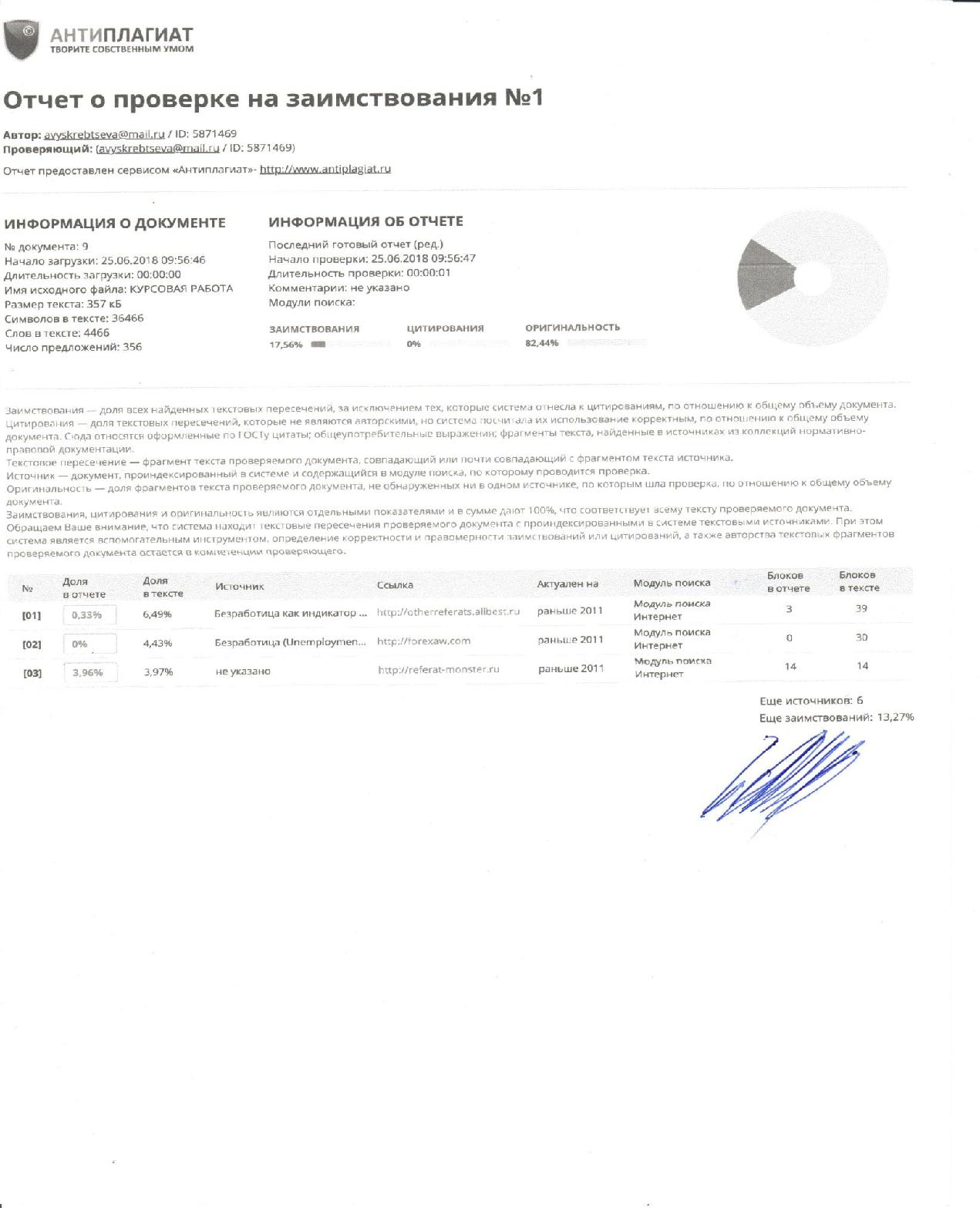 24ПолЗанятое население, тыс. человекЗанятое население, тыс. человекЗанятое население, тыс. человекЗанятое население, тыс. человек2010 г.2011 г.2012 г.2013 г.2014 г.2015 г.2016 г.2017 г.Всего6993470875715457139171539723247239372316Мужчины3556636032364703647836605371373720137188Женщины34367348243507534913349343518735192351282000200120012002200220032003200420052006200620072007200820082009годгодгодгодгодгодгодгодгодгодгодгодгодгодгод10,69,09,07,97,98,28,27,87,17,17,16,06,06,28,3Таблица 3– Уровень безработицы в 2010-е годы, % [22]Таблица 3– Уровень безработицы в 2010-е годы, % [22]Таблица 3– Уровень безработицы в 2010-е годы, % [22]Таблица 3– Уровень безработицы в 2010-е годы, % [22]Таблица 3– Уровень безработицы в 2010-е годы, % [22]Таблица 3– Уровень безработицы в 2010-е годы, % [22]Таблица 3– Уровень безработицы в 2010-е годы, % [22]Таблица 3– Уровень безработицы в 2010-е годы, % [22]Таблица 3– Уровень безработицы в 2010-е годы, % [22]Таблица 3– Уровень безработицы в 2010-е годы, % [22]Таблица 3– Уровень безработицы в 2010-е годы, % [22]Таблица 3– Уровень безработицы в 2010-е годы, % [22]Таблица 3– Уровень безработицы в 2010-е годы, % [22]Таблица 3– Уровень безработицы в 2010-е годы, % [22]Таблица 3– Уровень безработицы в 2010-е годы, % [22]Таблица 3– Уровень безработицы в 2010-е годы, % [22]Таблица 3– Уровень безработицы в 2010-е годы, % [22]2010201120122012201320132013201420152016201620172017годгодгодгодгодгодгодгодгодгодгодгод7,36,55,55,55,55,25,65,85,15,1